传媒艺术学院举行集体生日庆祝会2019年6月10日中午12：00，传媒艺术学院在2-408演播厅举行上半年集体生日庆祝会。生日庆祝会由学院工会组长蔡婷嬉老师主持，并邀请学院兼职老师一起参加。伴随着一曲《生日快乐歌》唱响，传媒艺术学院集体生日会拉开帷幕，学院工会组长蔡婷嬉老师捧上鲜美蛋糕，并组织大家集体合影。学院集体生日会上，学院院长、党总支书记张继平同志首先表达了集体生日会的意义，他强调学校为了增强教职工凝聚力，积极鼓励学院集体过生日并送上祝福。接着，由蔡婷嬉老师发言，并代表学院全体教师感谢学校工会的关心，也给全体教职工送上温暖的祝福。最后，我们一起共同庆祝全体教职工的生日，互祝生日快乐并分享蛋糕。撰稿人：蔡婷嬉2019年6月10日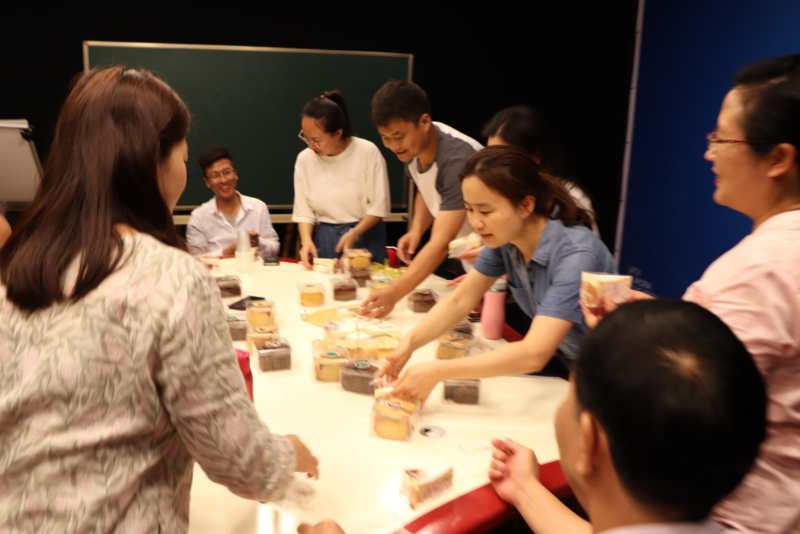 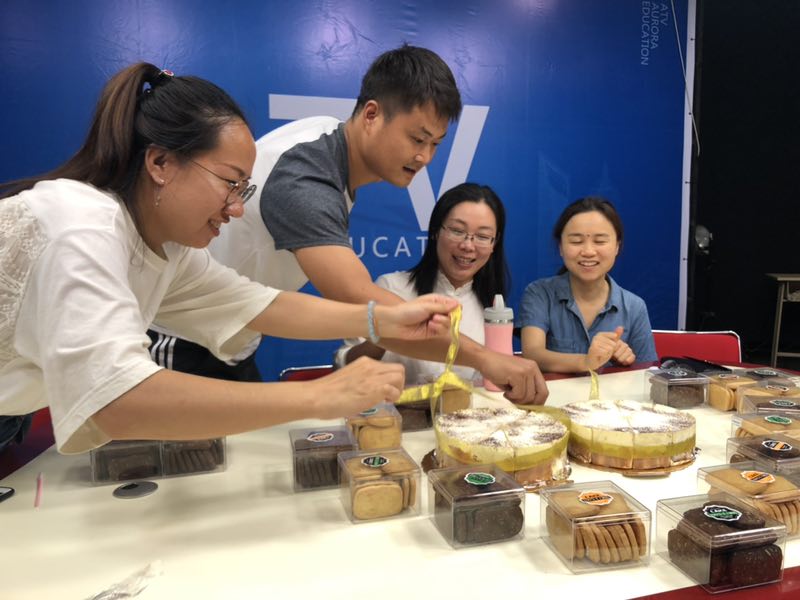 